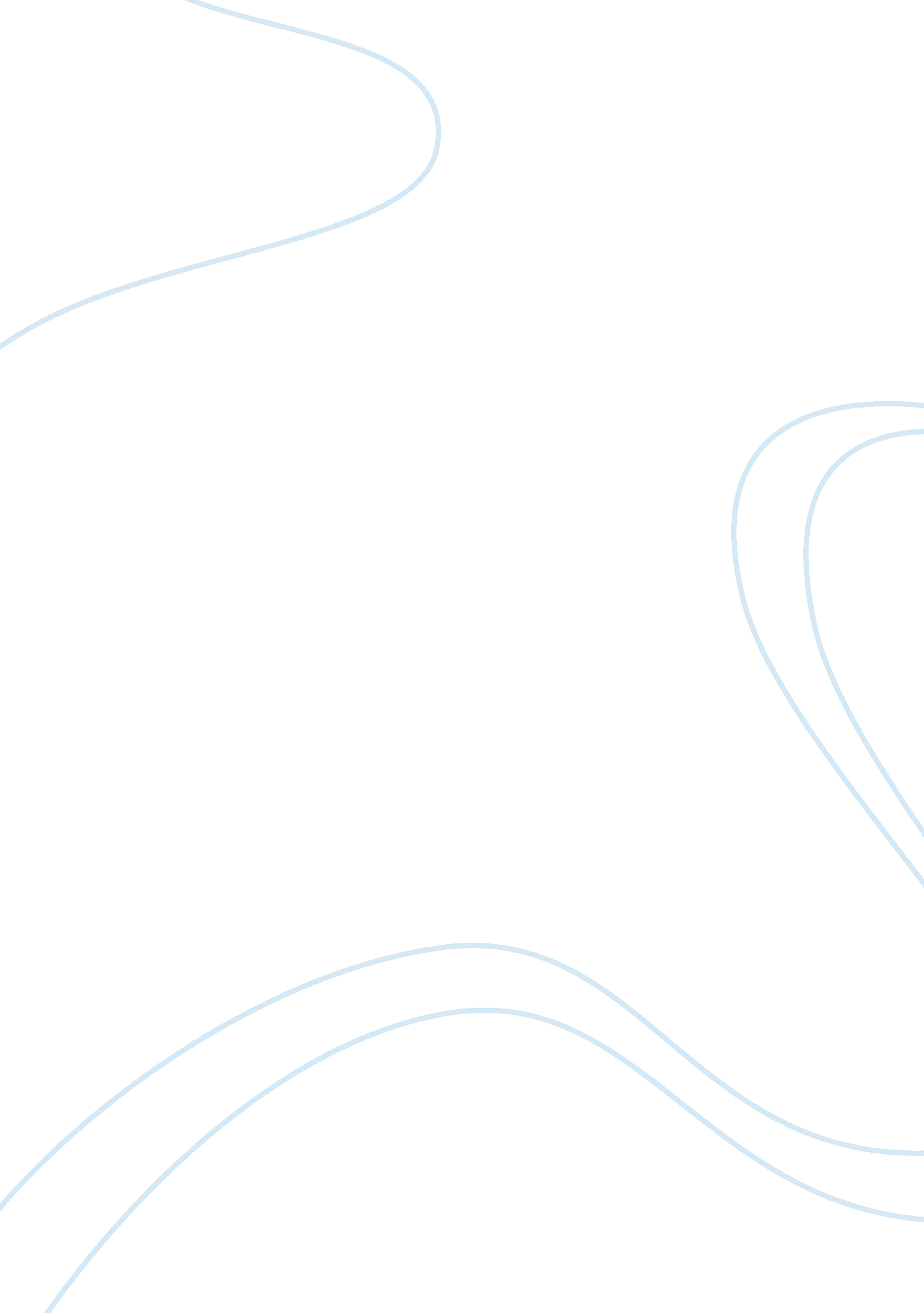 Fashion trends essay sampleDesign, Fashion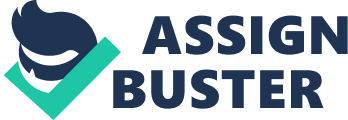 Fashion is essentially the most popular mode of expression: It describes the ever-changing style of clothes worn by those with cultural status. A fashion trend occurs when others mimic or emulate this clothing style. Fashions vary greatly within a society over time, but also are affected by age, occupation, sexual orientation, location and social class. Today, a fashion trend starts with fashion designers, who design a spring and fall collection based on cues and inspiration they’ve gathered throughout the season. These cues can include popular culture, celebrities, music, politics, nature or something else entirely. At spring and fall runway shows, fashion designers showcase their designs to photographers, writers, buyers, and celebrities. The photos and fashion features the writers and photographers produce as well as the purchasing action taken by retail buyers and fashion-forward celebrities influence the way in which the mass population receives the designer’s work. Other designers draw their inspiration from these fashion designers and create affordable designs for the mass market. The fashion trend then continues in malls, shopping centers and boutiques around the area. Some trends start in one country and span multiple countries, while others remain confined to one region. * Due to technological advancements, an increase in migration and communication flows especially in the wealthier nations such as Australia and America the contemporary world has over time been exposed to western media, lifestyle and culture. Western fashion has, as a result, crept its way into every culture and varying lifestyle and in some way has impacted upon them. Fashion, traditionally has functioned as a way of determining ones identity, social status, gender, beliefs and place in society. However, with the influence of globalisation on fashion a sense of uniformity has swept across the world, promoting western fashion as the idea of ‘ trendy’ and ‘ stylish’. 